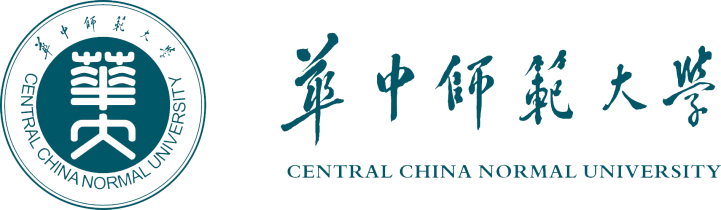                                  编号：   年度信息化项目立项申报书项目名称：                                      项目申报单位（盖章）：                           单位负责人（签字）：                   项目联系人：                          联系方式：                            申请金额：                            填报日期：        　  年     月     日华中师范大学2019年10月制项目基本信息项目必要性分析项目可行性分析项目实施条件项目实施主要内容项目进度与计划安排项目风险与不确定性分析预期产出绩效项目支出预算明细表2020年度支出预算明细表2021年度支出预算明细表2022年度支出预算明细表项目名称项目名称项目属性项目属性1.延续项目 □  2.新增项目 □1.延续项目 □  2.新增项目 □1.延续项目 □  2.新增项目 □1.延续项目 □  2.新增项目 □1.延续项目 □  2.新增项目 □1.延续项目 □  2.新增项目 □项目类型项目类型1.软件□ 2.硬件□ 3.服务□ 4.信息化工程 □1.软件□ 2.硬件□ 3.服务□ 4.信息化工程 □1.软件□ 2.硬件□ 3.服务□ 4.信息化工程 □1.软件□ 2.硬件□ 3.服务□ 4.信息化工程 □1.软件□ 2.硬件□ 3.服务□ 4.信息化工程 □1.软件□ 2.硬件□ 3.服务□ 4.信息化工程 □预期完成时间预期完成时间           年       月           年       月           年       月           年       月           年       月           年       月建设时间建设时间2020年 □2020年 □2021年 □2021年 □2022年 □2022年 □申报金额申报金额项目主管单位单位名称单位名称项目主管单位负责人姓名负责人姓名职务职务项目主管单位固定电话固定电话移动电话移动电话项目主管单位电子信箱电子信箱项目主管单位联系人姓名联系人姓名职务职务项目主管单位固定电话固定电话移动电话移动电话项目主管单位电子信箱电子信箱项目参与单位1单位名称单位名称项目参与单位1负责人姓名负责人姓名职务职务项目参与单位1固定电话固定电话移动电话移动电话项目参与单位1电子信箱电子信箱项目参与单位1联系人姓名联系人姓名职务职务项目参与单位1固定电话固定电话移动电话移动电话项目参与单位1电子信箱电子信箱说明项目实施的立项依据（学校规划、业务需求、解决师生难点痛点）及对促进学校信息化发展的意义与作用(800字以内)。说明项目建设的主要思路与设想（其他高校相近实施案例），项目预算的合理性及可靠性分析（单台套10万以上设备或成熟软件须提供三家以上报价单，定制软件或服务须提供相关咨询情况说明）(800字以内)。主要说明项目实施的人员条件、基础条件等，软硬件项目验收通过后采取何种措施保障该项目稳定运行，软件项目须写明数据质量条件。说明项目建设的主要任务（开发的模块）和用途，软件项目须写明该系统需要哪些业务部门提供哪些具体数据，可以提供哪些数据给哪些业务部门 (1500字以内)。分阶段说明项目进度安排计划，并说明项目实施期限。项目实施存在的主要风险与不确定性分析，对风险的应对措施分析。根据各建设内容逐项进行预期绩效分析，如应对哪些规划任务，能为哪些群体提供了哪些服务，优化哪些管理等。项目支出预算及测算依据支出明细预算明细支出项目金额（万元）项目支出预算及测算依据支出明细预算合  计项目支出预算及测算依据支出明细预算1.项目支出预算及测算依据支出明细预算2.项目支出预算及测算依据支出明细预算3.项目支出预算及测算依据测算依据分项说明预算测算过程。分项说明预算测算过程。项目支出预算及测算依据支出明细预算明细支出项目金额（万元）项目支出预算及测算依据支出明细预算合  计项目支出预算及测算依据支出明细预算1.项目支出预算及测算依据支出明细预算2.项目支出预算及测算依据支出明细预算3.项目支出预算及测算依据测算依据分项说明预算测算过程。分项说明预算测算过程。项目支出预算及测算依据支出明细预算明细支出项目金额（万元）项目支出预算及测算依据支出明细预算合  计项目支出预算及测算依据支出明细预算1.项目支出预算及测算依据支出明细预算2.项目支出预算及测算依据支出明细预算3.项目支出预算及测算依据测算依据分项说明预算测算过程。分项说明预算测算过程。